  OBRAZAC B 14	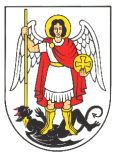  G R A D   Š I B E N I KJavni poziv za predlaganje programa javnih potreba u kulturi Grada Šibenika za 2023. godinuIzjava da udruga/organizacija civilnog društva nema dugovanja prema proračunu Grada ŠibenikaOvom Izjavom Prijavitelj:(naziv pravne ili fizičke osobe, OIB)Pod kaznenom i materijalnom odgovornošću izjavljuje da udruga/organizacija Prijavitelj nema dugovanja prema proračunu Grada Šibenika.Mjesto i datum:							 Osoba ovlaštena za zastupanje